[ а р а р                                                                     ПОСТАНОВЛЕНИЕ18 февраль  2019- й.                          №04                    18 февраля  2019 г.О признании адреса присвоенным.Руководствуясь Федеральным законом от 06.10.2003 № 131-ФЗ "Об общих принципах организации местного самоуправления в Российской Федерации", Федеральным законом от 28.12.2013 № 443-ФЗ "О федеральной информационной адресной системе и о внесении изменений в Федеральный закон "Об общих принципах организации местного самоуправления в Российской Федерации", Постановление Правительства РФ от 22.05.2015 № 492 "О составе сведений об адресах, размещаемых в государственном адресном реестре, порядке межведомственного информационного взаимодействия при ведении государственного адресного реестра, о внесении изменений и признании утратившими силу некоторых актов Правительства Российской Федерации", ПОСТАНОВЛЯЮ:1. Признать присвоенными следующие адреса:-  Адрес жилого дома с кадастровым номером 02:51:150101:419 – 452227, Российская Федерация, Республика Башкортостан, Чекмагушевский муниципальный район, Сельское поселение Юмашевский сельсовет, село Юмашево, улица Заречная, дом 2;- Адрес жилого дома с кадастровым номером 02:51:150101:510 – 452227, Российская Федерация, Республика Башкортостан, Чекмагушевский муниципальный район, Сельское поселение Юмашевский сельсовет, село Юмашево, улица Заречная, дом 6;- Адрес жилого дома с кадастровым номером 02:51:150101:420 – 452227, Российская Федерация, Республика Башкортостан, Чекмагушевский муниципальный район, Сельское поселение Юмашевский сельсовет, село Юмашево, улица Заречная, дом 8;- Адрес жилого дома с кадастровым номером 02:51:150101:391– 452227, Российская Федерация, Республика Башкортостан, Чекмагушевский муниципальный район, Сельское поселение Юмашевский сельсовет, село Юмашево, улица Заречная, дом 9;- Адрес жилого дома с кадастровым номером 02:51:150101:520 – 452227, Российская Федерация, Республика Башкортостан, Чекмагушевский муниципальный район, Сельское поселение Юмашевский сельсовет, село Юмашево, улица Заречная, дом 10;- Адрес жилого дома с кадастровым номером 02:51:150101:591 – 452227, Российская Федерация, Республика Башкортостан, Чекмагушевский муниципальный район, Сельское поселение Юмашевский сельсовет, село Юмашево, улица Заречная, дом 11;- Адрес жилого дома с кадастровым номером 02:51:150101:488 – 452227, Российская Федерация, Республика Башкортостан, Чекмагушевский муниципальный район, Сельское поселение Юмашевский сельсовет, село Юмашево, улица Заречная, дом 11а;- Адрес жилого дома с кадастровым номером 02:51:150101:390 – 452227, Российская Федерация, Республика Башкортостан, Чекмагушевский муниципальный район, Сельское поселение Юмашевский сельсовет, село Юмашево, улица Заречная, дом 13;- Адрес жилого дома с кадастровым номером 02:51:150101:389 – 452227, Российская Федерация, Республика Башкортостан, Чекмагушевский муниципальный район, Сельское поселение Юмашевский сельсовет, село Юмашево, улица Заречная, дом 15;- Адрес жилого дома с кадастровым номером 02:51:150101:484 – 452227, Российская Федерация, Республика Башкортостан, Чекмагушевский муниципальный район, Сельское поселение Юмашевский сельсовет, село Юмашево, улица Заречная, дом 16;- Адрес жилого дома с кадастровым номером 02:51:150101:487 – 452227, Российская Федерация, Республика Башкортостан, Чекмагушевский муниципальный район, Сельское поселение Юмашевский сельсовет, село Юмашево, улица Заречная, дом 17;- Адрес жилого дома с кадастровым номером 02:51:150101:515 – 452227, Российская Федерация, Республика Башкортостан, Чекмагушевский муниципальный район, Сельское поселение Юмашевский сельсовет, село Юмашево, улица Заречная, дом 19;- Адрес жилого дома с кадастровым номером 02:51:150101:483 – 452227, Российская Федерация, Республика Башкортостан, Чекмагушевский муниципальный район, Сельское поселение Юмашевский сельсовет, село Юмашево, улица Заречная, дом 20;- Адрес жилого дома с кадастровым номером 02:51:150101:630 – 452227, Российская Федерация, Республика Башкортостан, Чекмагушевский муниципальный район, Сельское поселение Юмашевский сельсовет, село Юмашево, улица Заречная, дом 21;- Адрес жилого дома с кадастровым номером 02:51:150101:383 – 452227, Российская Федерация, Республика Башкортостан, Чекмагушевский муниципальный район, Сельское поселение Юмашевский сельсовет, село Юмашево, улица Заречная, дом 22;- Адрес жилого дома с кадастровым номером 02:51:150101:421 – 452227, Российская Федерация, Республика Башкортостан, Чекмагушевский муниципальный район, Сельское поселение Юмашевский сельсовет, село Юмашево, улица Заречная, дом 23;- Адрес жилого дома с кадастровым номером 02:51:150101:422 – 452227, Российская Федерация, Республика Башкортостан, Чекмагушевский муниципальный район, Сельское поселение Юмашевский сельсовет, село Юмашево, улица Заречная, дом 24;- Адрес жилого дома с кадастровым номером 02:51:150101:308 – 452227, Российская Федерация, Республика Башкортостан, Чекмагушевский муниципальный район, Сельское поселение Юмашевский сельсовет, село Юмашево, улица Заречная, дом 25;- Адрес жилого дома с кадастровым номером 02:51:150101:388 – 452227, Российская Федерация, Республика Башкортостан, Чекмагушевский муниципальный район, Сельское поселение Юмашевский сельсовет, село Юмашево, улица Заречная, дом 27;- Адрес жилого дома с кадастровым номером 02:51:150101:662 – 452227, Российская Федерация, Республика Башкортостан, Чекмагушевский муниципальный район, Сельское поселение Юмашевский сельсовет, село Юмашево, улица Заречная, дом 28;- Адрес жилого дома с кадастровым номером 02:51:150101:423 – 452227, Российская Федерация, Республика Башкортостан, Чекмагушевский муниципальный район, Сельское поселение Юмашевский сельсовет, село Юмашево, улица Заречная, дом 29;- Адрес жилого дома с кадастровым номером 02:51:150101:382 – 452227, Российская Федерация, Республика Башкортостан, Чекмагушевский муниципальный район, Сельское поселение Юмашевский сельсовет, село Юмашево, улица Заречная, дом 30;- Адрес жилого дома с кадастровым номером 02:51:150101:397 – 452227, Российская Федерация, Республика Башкортостан, Чекмагушевский муниципальный район, Сельское поселение Юмашевский сельсовет, село Юмашево, улица Заречная, дом 31;- Адрес жилого дома с кадастровым номером 02:51:150101:381 – 452227, Российская Федерация, Республика Башкортостан, Чекмагушевский муниципальный район, Сельское поселение Юмашевский сельсовет, село Юмашево, улица Заречная, дом 32;- Адрес жилого дома с кадастровым номером 02:51:150101:396 – 452227, Российская Федерация, Республика Башкортостан, Чекмагушевский муниципальный район, Сельское поселение Юмашевский сельсовет, село Юмашево, улица Заречная, дом 33;- Адрес жилого дома с кадастровым номером 02:51:150101:424 – 452227, Российская Федерация, Республика Башкортостан, Чекмагушевский муниципальный район, Сельское поселение Юмашевский сельсовет, село Юмашево, улица Заречная, дом 34;- Адрес жилого дома с кадастровым номером 02:51:150101:395 – 452227, Российская Федерация, Республика Башкортостан, Чекмагушевский муниципальный район, Сельское поселение Юмашевский сельсовет, село Юмашево, улица Заречная, дом 35;- Адрес жилого дома с кадастровым номером 02:51:150101:482 – 452227, Российская Федерация, Республика Башкортостан, Чекмагушевский муниципальный район, Сельское поселение Юмашевский сельсовет, село Юмашево, улица Заречная, дом 36;- Адрес жилого дома с кадастровым номером 02:51:150101:384 – 452227, Российская Федерация, Республика Башкортостан, Чекмагушевский муниципальный район, Сельское поселение Юмашевский сельсовет, село Юмашево, улица Заречная, дом 37;- Адрес жилого дома с кадастровым номером 02:51:150101:636 – 452227, Российская Федерация, Республика Башкортостан, Чекмагушевский муниципальный район, Сельское поселение Юмашевский сельсовет, село Юмашево, улица Заречная, дом 39;- Адрес жилого дома с кадастровым номером 02:51:150101:578 – 452227, Российская Федерация, Республика Башкортостан, Чекмагушевский муниципальный район, Сельское поселение Юмашевский сельсовет, село Юмашево, улица Заречная, дом 41;- Адрес жилого дома с кадастровым номером 02:51:150101:425 – 452227, Российская Федерация, Республика Башкортостан, Чекмагушевский муниципальный район, Сельское поселение Юмашевский сельсовет, село Юмашево, улица Заречная, дом 43;- Адрес жилого дома с кадастровым номером 02:51:150101:426 – 452227, Российская Федерация, Республика Башкортостан, Чекмагушевский муниципальный район, Сельское поселение Юмашевский сельсовет, село Юмашево, улица Заречная, дом 47;- Адрес жилого дома с кадастровым номером 02:51:150101:557 – 452227, Российская Федерация, Республика Башкортостан, Чекмагушевский муниципальный район, Сельское поселение Юмашевский сельсовет, село Юмашево, улица Заречная, дом 49;- Адрес жилого дома с кадастровым номером 02:51:150101:427 – 452227, Российская Федерация, Республика Башкортостан, Чекмагушевский муниципальный район, Сельское поселение Юмашевский сельсовет, село Юмашево, улица Заречная, дом 51;- Адрес жилого дома с кадастровым номером 02:51:150101:428 – 452227, Российская Федерация, Республика Башкортостан, Чекмагушевский муниципальный район, Сельское поселение Юмашевский сельсовет, село Юмашево, улица Заречная, дом 52;- Адрес жилого дома с кадастровым номером 02:51:150101:666 – 452227, Российская Федерация, Республика Башкортостан, Чекмагушевский муниципальный район, Сельское поселение Юмашевский сельсовет, село Юмашево, улица Заречная, дом 52а;- Адрес жилого дома с кадастровым номером 02:51:150101:379 – 452227, Российская Федерация, Республика Башкортостан, Чекмагушевский муниципальный район, Сельское поселение Юмашевский сельсовет, село Юмашево, улица Заречная, дом 53;- Адрес жилого дома с кадастровым номером 02:51:150101:667 – 452227, Российская Федерация, Республика Башкортостан, Чекмагушевский муниципальный район, Сельское поселение Юмашевский сельсовет, село Юмашево, улица Заречная, дом 59.2. Контроль за исполнением настоящего Постановления оставляю за собой.Глава сельского поселения                                   Р.Х. Салимгареева.БАШ[ОРТОСТАН  РЕСПУБЛИКА]ЫСА[МА{ОШ  РАЙОНЫмуниципаль районЫНЫ@ЙОМАШ АУЫЛ СОВЕТЫАУЫЛ  БИЛ^м^]ЕХАКИМИ^ТЕ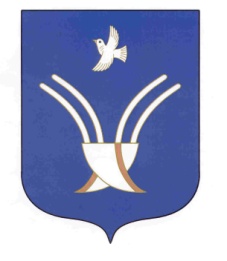 Администрациясельского поселенияЮмашевский сельсоветмуниципального района Чекмагушевский район Республики Башкортостан